Страшные истории для бесстрашных детей.                                                             Рекомендательный список литературы для детей 6-9 лет.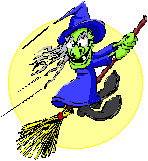 Дорогие ребята!Помните мультфильм, в котором рассказывается история о щенке и котенке, оказавшихся в грозу на крыше дома? Гром гремит, дождь льет, как из ведра, а они сидят, прижавшись друг к другу и … боятся. Когда становится совсем страшно, герои мультфильма убегают в дом — там тепло и уютно! Но что-то вновь тянет их на крышу, и котенок говорит щенку: «Пойдем еще побоимся!» Однако любят бояться не только герои этой сказочной истории. Многие из вас, ребята, с интересом читают и слушают страшные сказки, истории о ведьмах, колдунах, вампирах и прочей нечисти.Сегодня мы приглашаем вас в необыкновенное путешествие — в край маленьких и больших страшилищ.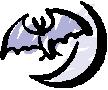 Александрова Г. А. Домовенок Кузька и его сундучок: Сказочная повесть / Худож. А. Шахгелдян. — М.: Стрекоза, 2000. — 93 с.: ил. — (Б-ка шк.).Сказка Г. Александровой на редкость уютная и добрая. А ее главный герой — юный, но весьма рассудительный и хозяйственный домовенок Кузька — настолько обаятелен, что вряд ли вы устоите перед желанием поискать и у себя в квартире подобного ему представителя славного рода домовых. И кто знает, может, найдете.Андерсен Г.-Х. Волшебный холм: Сказки / Рис. В. Панова. — М.: Дет. лит., 1977. — 348 с.Волков А. М. Волшебник Изумрудного города: Сказка / Худож. П. Владимирский. — М.: Сов. Россия, 1984. — 175 с.: ил.Эта книга о приключениях девочки Элли и ее друзей в волшебной стране; о верной дружбе, которая помогает преодолеть все опасности и трудности.Гарин-Михайловский Н. Г. Тема и Жучка / Рис. А. Слепкова. — М.: Дет. лит., 1985. — 16 с.: ил. — (Мои первые книжки).Гауф В. Карлик Нос: Сказка / Пер. с нем. М. Сапь; Рис. Н. Ирисовой. — М.: Дет. лит., 1985. — 48 с.Это одна из самых таинственных сказок немецкого писателя. В ней рассказана история мальчика, которого злые чары страшной колдуньи превратили сначала в белку, а потом в горбатого уродливого карлика. Чтобы обрести прежний облик, ему пришлось пройти через множество ужасных испытаний.Гримм В., Гримм  Я. Сказка о том, кто ходил страху учиться / Худож. А. В. Маков. — М.: ИНТО, 1993. — 24 с.Носов Н. Н. Тук-тук-тук: Рассказ / Худож. А. Слепков. — М.: Астрель; АСТ, 2000. — 19 с.: ил.Остер Г. Б. Детские суеверия. — М.: РОСМЭН, 1996. — 61 с.: ил.В этой книге вы найдете не только верные приметы на все случаи жизни, но даже очень верные, самые верные, суперверные приметы. Например, «Руки чешутся перед дракой, а шея — после», или «Вставший с левой ноги сделает все, что она захочет».Остер Г. Б. Ужасные задачи про потерявшихся детей / Худож. А. Артюх. — М.: Планета детства, 2000. — 16 с.: ил.Перро Ш. Синяя борода: Сказка / Худож. В. Нагаев; Пер. с фр. М. Булатова. — М.: Малыш, 1991. — 16 с.: ил.О-очень страшная история о человеке с синей бородой и семи его женах.Уайльд О. Кентервильское привидение и другие сказки: Пер. с англ. — М.: АО «Внешторгиздат», 1994. — 192 с.Покупая Кентервильский замок, мистер Отис — человек здравомыслящий, был уверен, что никаких привидений не существует. Но, спустя несколько недель, переехав с семьей в замок, он убедился в обратном…Янссон Т. Муми-тролль и другие: Повесть-сказка / Пер. со швед. В. Смирнова; Рис. Т. Янссон. — М.: РОСМЭН-Издат., 2000. — 110 с.: ил. — (Читаем в шк. и дома).Книга проникнута добротой, юмором, описаниями интересных приключений и странствий. Вас ждут встречи с обитателями сказочной страны — Муми-троллями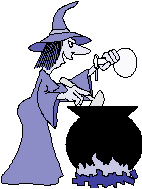 